ПОСТАНОВЛЕНИЕ ГЛАВЫ ГОРОДА ГЛАЗОВА __30.05.2019____                                                                               № ___2/26___Об утверждении заключения о результатах публичных слушаний по проекту постановления Администрации города Глазова «О предоставлении разрешения на отклонение от предельных параметров разрешенного строительства объекта капитального строительства на земельном участке, с кадастровым номером 18:28:000014:538 по адресу: Удмуртская Республика, г. Глазов, Восход территория СНТ, Чепецкий проезд, 58» Руководствуясь статьями 5.1, 40 Градостроительного кодекса Российской Федерации, статьей 28 Федерального закона от 06.10.2003 №131-ФЗ «Об общих принципах организации местного самоуправления в Российской Федерации», статьей 14 Устава муниципального образования «Город Глазов», утвержденного решением Городской Думы города Глазова от 30.06.2005 №461, статьями 14, 31.1 Правил землепользования и застройки муниципального образования «Город Глазов», утвержденных решением Глазовской городской Думы от 21.12.2009 №829, Положением «Об организации и проведении общественных обсуждений, публичных слушаний по вопросам градостроительной деятельности в муниципальном образовании «Город Глазов», утвержденным Решением Глазовской городской Думы от 27.06.2018 №369,П О С Т А Н О В Л Я Ю:1. Утвердить прилагаемое заключение о результатах публичных слушаний по проекту постановления Администрации города Глазова «О предоставлении разрешения на отклонение от предельных параметров разрешенного строительства объекта капитального строительства на земельном участке, с кадастровым номером 18:28:000014:538 по адресу: Удмуртская Республика, г. Глазов, Восход территория СНТ, Чепецкий проезд, 58».2. Заключение о результатах публичных слушаний и настоящее постановление подлежат официальному опубликованию.Глава города Глазова						С.Н. КоноваловПриложение к постановлению Главы города Глазова От  30.05 .2019 № 2/26ЗАКЛЮЧЕНИЕо результатах публичных слушаний по проекту постановления Администрации города Глазова «О предоставлении разрешения на отклонение от предельных параметров разрешенного строительства объекта капитального строительства на земельном участке, с кадастровым номером 18:28:000014:538 по адресу: Удмуртская Республика, г. Глазов, Восход территория СНТ, Чепецкий проезд, 58»«22» апреля 2019 года Количество участников, которые приняли участие в публичных слушаниях – 1. Организатор публичных слушаний -  Управление архитектуры и градостроительства Администрации города Глазова по результатам проведения публичных слушаний по проекту постановления Администрации города Глазова «О предоставлении разрешения на отклонение от предельных параметров разрешенного строительства объекта капитального строительства на земельном участке, с кадастровым номером 18:28:000014:538 по адресу: Удмуртская Республика, г. Глазов, Восход территория СНТ, Чепецкий проезд, 58», в которых принял участие 1 человек и на основании протокола публичных слушаний от «20» мая 2019 г. № 1, рассмотрев предложение участника публичных слушаний Зямбакиной Ираиды Александровны, о рекомендации Главе города Глазова принять решение о предоставлении разрешения на отклонение от предельных параметров разрешенного строительства объекта капитального строительства на земельном участке с кадастровым номером 18:28:000014:538, в части уменьшения минимального отступа от южной границы земельного участка с 3,0 м до 1,97 м,решил:рекомендовать Главе города Глазова принять решение о предоставлении разрешения на отклонение от предельных параметров разрешенного строительства объекта капитального строительства на земельном участке с кадастровым номером 18:28:000014:538 по адресу: Удмуртская Республика, г. Глазов, Восход территория СНТ, Чепецкий проезд, 58, в части:- уменьшения минимального отступа от южной границы земельного участка с 3,0 м до 1,97 м.Заключение подготовлено управлением архитектуры и градостроительства Администрации города Глазова.Начальник управления Суслопаров Александр Андреевич тел. 6-60-32Муниципальное образование «Город Глазов» 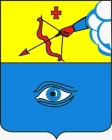  «Глазкар» муниципал кылдытэт 